lMADONAS NOVADA PAŠVALDĪBA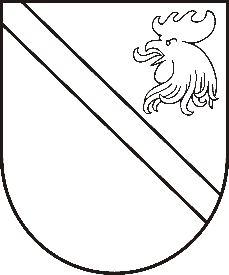 Reģ. Nr. 90000054572Saieta laukums 1, Madona, Madonas novads, LV-4801 t. 64860090, e-pasts: pasts@madona.lv ___________________________________________________________________________MADONAS NOVADA PAŠVALDĪBAS DOMESLĒMUMSMadonā2020.gada 31.martā									       Nr.130									       (protokols Nr.6, 34.p.)Par nekustamā īpašuma nodokļa samaksas termiņu pārcelšanu22.03.2020. ir stājies spēkā likums “Par valsts apdraudējuma un tā seku novēršanas un pārvarēšanas pasākumiem sakarā ar Covid-19 izplatību”, kas nosaka pasākumus valsts apdraudējuma un tā seku novēršanai un pārvarēšanai, īpašos atbalsta mehānismus, kā arī izdevumus, kas tieši saistīti ar Covid-19 izplatības ierobežošanu. Cita starpā Likuma 4. pants paredz, ka pašvaldībām 2020. gadā ir tiesības noteikt citus nekustamā īpašuma nodokļa samaksas termiņus, kas atšķiras no likumā "Par nekustamā īpašuma nodokli" noteiktajiem, tos pārceļot uz vēlāku laiku 2020. gada ietvaros.Saskaņā ar likuma “Par nekustamā īpašuma nodokli” 6.panta trešo daļu -  nekustamā īpašuma nodoklis maksājams reizi ceturksnī — ne vēlāk kā 31.martā, 15.maijā, 15.augustā un 15.novembrī — vienas ceturtdaļas apmērā no nodokļa gada summas. Nodokli var nomaksāt arī reizi gadā avansa veidā.Pamatojoties uz likuma “Par valsts apdraudējuma un tā seku novēršanas un pārvarēšanas pasākumiem sakarā ar Covid-19 izplatību” 4.pantu, atklāti balsojot: PAR – 17 (Agris Lungevičs, Zigfrīds Gora, Ivars Miķelsons, Andrejs Ceļapīters, Artūrs Čačka, Andris Dombrovskis, Antra Gotlaufa, Artūrs Grandāns, Gunārs Ikaunieks, Valda Kļaviņa, Valentīns Rakstiņš, Andris Sakne, Rihards Saulītis, Inese Strode, Aleksandrs Šrubs, Gatis Teilis, Kaspars Udrass), PRET – NAV, ATTURAS – NAV,  Madonas novada pašvaldības dome NOLEMJ:Par Madonas novada administratīvajā teritorijā esošu nekustamo īpašumu nekustamā īpašuma nodoklis par 2020.gadu maksājams ne vēlāk kā 30.jūnijā, 31.augustā, 15.oktobrī un 15.novembrī. Nodokli var nomaksāt arī reizi gadā avansa veidā.Kontroli par lēmuma izpildi uzdot Pašvaldības izpilddirektora vietniekam Ā.VilšķērstamDomes priekšsēdētājs								          A.LungevičsE.Zāle 64860095